Аптечка противоожоговая «Фарм+газ»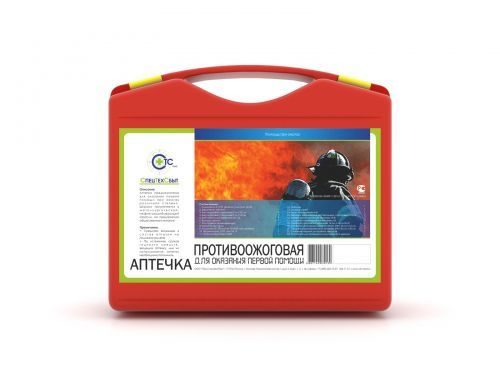 Предназначена для оказания первой помощи при ожогах различной степени. Широко применяется в металлургической, нефтегазодобывающей отрасли, а также на предприятиях общественного питания.Состав аптечки:Аммиака р-р 10 % 1 мл.амп.№10 - 1 шт.Баралгетас таб.№10 - 1 шт.Бинт марлевый стерильный 5х10 - 2 шт.Бинт марлевый стерильный 7х14 - 2 шт.Бинт эластичный трубчатый №1.3.6 - 8 шт.Валидол таб.№ 6 - 1 шт.Жгут кровоостанавливающий - 1 шт.Корвалол фл.15 мл - 1 шт.Лидокаин г/х 2% амп.№ 10 (тюб.-кап.,флакон) - 1 шт.Натрия хлорид 0,9% амп.№ 10 - 1 шт.Нитроглицерин капс.№20 - 1 шт.Ножницы тупоконечные - 1 шт.Олазоль спрей - 1 шт.Пакет гипотермический - 1 шт.Перчатки латексные (пара) - 2 шт.Повязка гемостатическая Гемотекс ГКЖ - 2 шт.Салфетка антимикробная Активтекс ХЛ - 5 шт.Салфетка марлевая стерильная 16х14 - 1 шт.Салфетка противоожоговая Активтекс ХФЛ 10х15 - 6 шт.Салфетка противоожоговая Активтекс ХФЛ 25х25 - 2 шт.Стаканчик мерный для приёма лекарств - 1 шт.Устройство для проведения искусственного дыхания - 1 шт.